Il Dirigente scolastico dell’Istituto Liceo Scientifico Statale “E. Fermi” di Aversa                                                                    Dichiara che l’alunno/a_________________________nato/a__________________il___________________svolgerà attività fisico-sportiva non agonistica e parteciperà al progetto  “Gruppo Sportivo Scolastico” nelle fasi precedenti quelle provinciali , nelle seguenti specialità:________________________________________________________________________________________________nell’ambito di attività extracurriculari organizzate da codesta Istituzione scolastica e per tale motivo chiede, ai sensi del D.M. 24 aprile 2013 (Pubblicato sulla G.U. n. 169 del 20 luglio 2013) e degli Accordi intercorsi con la F.I.M.P. il rilascio di un certificato di stato di buona salute per la pratica di tali attività sportive non agonistiche in ambito scolastico.Aversa lì_______________                                                                  CERTIFICATO DI IDONEITA’ ALLA PRATICA DI ATTIVITA’ SPORTIVA DI TIPO NON AGONISTICO (D.M. 24/04/2013)Cognome___________________________________Nome________________________________Nato/a _______________________________________(___) il_________________________________Residente a _______________________________________Il soggetto, sulla base della visita medica da me effettuata, dei valori di pressione arteriosa rilevati,nonché del referto del tracciato ECG eseguito in data _________________________, non presenta controindicazioni in atto alla pratica di attività sportiva non agonistica.Il presente certificato ha validità annuale dalla data del rilascio.Luogo e data ___________________  timbro           Il Medico  certificatore __________________La Dirigente scolasticaProf.ssa Adriana Mincione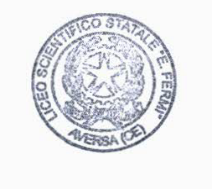 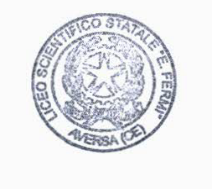 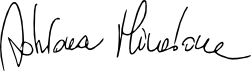 